AFNRE Programmatic OverviewPreparation of educators to teach in Agriculture, Food, Natural Resources Education (AFNRE) secondary programs requires a unique curriculum comprising a blend of pedagogy, natural science, technical agriculture and natural resource management, and community sustainability courses to address the program outcomes specified by the National Association for Career and Technical Education (CTE) Career Cluster Agriculture, Food and Natural Resources. CTE defines the AFNR Career Cluster as:The production, processing, marketing, distribution, financing, and development of agricultural commodities and resources including food, fiber, wood products, natural resources, horticulture, and other plant and animal products/resources.Michigan State University as the Land Grant University for Michigan is the only institution positioned to offer a program that prepares an educator to be highly qualified to teach in this career cluster.Due to changes in recent years, careers in agriculture, food and natural resources (AFNR) offer some of the most abundant opportunities for Michigan’s future workforce. More than ever, several complex issues exist for agriculture and natural resources. The U.S. Department of Education aims to incorporate green- and sustainability-related knowledge and skills standards into the existing National Career Clusters including AFNR. Food safety issues such as national outbreaks of E. coli, concerns over food quality, transportation costs, climate change, and renewed focus on health benefits of fresh produce have led to a greater interest by the public in local food systems. Wildlife-livestock disease issues such as Chronic Wasting Disease (CWD) relate to public health concerns and create new avenues for study.  Finally, Michigan’s agricultural lands and natural resources are vital to the economy through agritourism and natural resources-based enterprises.  Sustaining these lands affects overall community well-being. MSU’s teacher preparation program in Agriculture, Food and Natural Resources Education is unique in the country, with its focus on AFNR sustainability for the benefit of communities in Michigan, the U.S. and the world. Community Sustainability is an interdisciplinary department within the College of Agriculture and Natural Resources, with the purpose of educating scholars and practitioners who are prepared to address current and future challenges across inter-related issues in agriculture, food, natural resources, recreation, tourism and communities.AFNRE Educational ObjectivesThe educational objectives of the AFNRE program include those related to the sustainability core and those related more specifically to agricultural, food and natural resources education. For the sustainability core, the objectives are that students will demonstrate proficiency in the following areas: critical thinking, systems thinking, ecological literacy, economic literacy, boundary crossing, community, equity, civic engagement, leadership, ethics, initiative and practical skills.The educational objectives specific to the AFNRE major are based on the Michigan Standards for Preparation of Teachers – Agriscience and Natural Resources (HX).  A summary of how the educational objectives are categorized is presented here and the details can be found at the URL address below.In summary, graduates of the program will fully understand and be able to apply:Program Development Content Knowledge (HX 1.0)Technical Content Knowledge (HX 2.0)Instructional Material Development Content Knowledge (HX 3.0)Program Management Content Knowledge (HX 4.0)Leadership Development Content Knowledge (HX 5.0)Supervised Agricultural Experience Content Knowledge (HX 6.0)Career Education Content Knowledge (HX 7.0)Additionally, see the American Association for Agricultural Education (AAAE) Standards for a list of competencies required for Teacher Education in Agriculture majors. Standards can be found at the following URL address: http://www.aaaeonline.org/files/ncatestds.pdfProgrammatic Considerations for StudentsApplying to Michigan State University as an incoming freshmanStudents interested in studying Agriculture, Food, and Natural Resources Education should apply prior to beginning their senior year of high school at the beginning of MSU’s open application period. This usually occurs in mid-August. If you have questions about the open application period or the application process. The enrollment code for the Agriculture, Food, and Natural Resources Education major is AFNRE_BS1.Applying to Michigan State University as a transfer studentStudents interested in studying Agriculture, Food, and Natural Resources Education and are currently at another 4-year institution or community college should apply when appropriate based on advising from Michigan State University AFNR Education (Dr. Michael Everett, everettm@msu.edu, 517-581-5888). If you have questions about transfer student enrollment or the application process, you should contact The Admissions Office. Transfer articulation of courses can be found at: http://www.transfer.msu.edu/. The enrollment code for the Agriculture, Food, and Natural Resources Education major is AFNRE_BS1.Applying to the College of Education as a current MSU studentMSU students and transfer students will need submit a Teacher Preparation Program Declaration to the College of Education as part of the process to become certified as a Michigan School-based Educator. Students at MSU should apply during the fall of their sophomore year. Students that are transferring into MSU should apply the fall semester that they arrive on campus. The following Website link includes directions related to the declaration process.Scholarship opportunities for AFNR Education studentsScholarship monies are important opportunities for students on track to become Agriculture, Food, and Natural Resources Education teachers. Currently, the following scholarship opportunities exist for potential and current AFNR Education students.FFA Related Scholarships. Undergraduate Degree RequirementsThe University requirements for bachelor’s degrees as described in the Undergraduate Education section of this catalog: 120 credits, including general elective credits, are required for the Bachelor of Science degree in Agriculture, Food, and Natural Resources Education.The University’s Tier II writing requirement for the Agriculture, Food, and Natural Resources Education major is met by completing CSUS301. Those courses are referenced in the link below.The requirements for the College of Agriculture and Natural Resources for the Bachelor of Science degree.Agriculture, Food, and Natural Resources Education MajorAll of the following courses [61 credits]____ANS 110		Introductory Animal Agriculture (4)____BS 161		Cell and Molecular Biology (3)____BS 162		Organismal and Population Biology (3)____BS 172		Organismal Biology Laboratory (2)____CEM 141		General Chemistry (4)____CEP 240		Introduction to Exceptional Learners (3)____CSS 101 		Introduction to Crop Science (3)____CSS 210 		Fundamentals of Soil Science (3)____CSUS 200	Introduction to Sustainability (3)____CSUS 222A	Seminar in Instructional Theory I (1)____CSUS 222B	Seminar in Instructional Theory II (1)____CSUS 222C	Seminar in Instructional Theory III (1)____CSUS 300	Theoretical Foundations of Sustainability (3)____CSUS 301	Community Engagement for Sustainability (W) (3)____CSUS 316	Campus Apprenticeship in AFNRE (3)____CSUS 317	Foundations of Teaching AFNR (3)____CSUS 343	Community Food & Agriculture Systems (3)____CSUS 493	Professional Internship in Community Sustainability (6)____FOR 202 		Introduction to Forestry (3)____HRT 203 	Principles of Horticulture (3)____IBIO 355 	Ecology (3)____IBIO 355L 	Ecology Laboratory (1)One of the following [3 credits]____AFRE 100	Decision-making in the Agri-Food System (3)____AFRE 130	Farm Management I (3)One of the following [3 credits]____CSUS 464	Environmental and Natural Resource Policy in Michigan (3)____CSUS 465	Environmental and Natural Resource Law (3)All of the following [Teacher Education Certification, 12 credits]____CSUS 417	AFNR Apprenticeship/Clinical Experience (3)____CSUS 817	Instructional Design and Assessment in AFNRE (3)____CSUS 818	Theory and Practice of Program Planning in AFNRE (3)____CSUS 819	Instructional Theory and Practice in AFNRE (3)All of the following [Non-Teacher Education Certification, 12 credits]____ANY XXX	Elective credits (9)____CSUS 430 	Non-Profit Org. Mgt. for Community Sustainability (3) OR____CSUS 433	Grant Writing and Fund Development (3)	Interim Occupational Certificate (IOC)Requirements for an Interim Occupational Certificate in Agriculture, Food, and Natural Resources Education include:An earned bachelor’s degree;Has a major or minor in the field of specialization in which the occupational certificate is being requested;Has a minimum of two years (4,000 hours) of experience in the occupational area concerned or has completed a planned program of directed supervised occupational experience approved by the State Superintendent. The occupational experience shall be characterized as relevant (AFNR) and recent (6 years);Has passed both the MTTC Professional Readiness Examination (PRE-Test) and appropriate subject area exam or exams available at the time of application;Has successfully completed a minimum of 6 semester credit hours of professional or occupational education credit (CSUS417/CSUS817); andThe Interim Occupational Certificate is valid for teaching in those courses in which instruction is limited to the occupation specified on the certificate in approved occupational programs.Each Interim Occupational Certification experience must be verified with three forms of documentation. These methods may include: W-9 tax documents, letters from supervisors, pay stubs, etc. Note that this is not an exhaustive list. Questions about the IOC or documentation process should be directed to Dr. Aaron McKim (amckim@msu.edu, 517-432-0318). See below for a document to help you keep track of your IOC hours.IOC Example DocumentationThere are many ways to provide the three forms of documentation that are required for the 4,000 hours needed for IOC certification. Below is a list of potential ways to document your recent and relevant work experiences:W-2 Form				Job/Position Description	Journal		Letter of Commendation		Animal Bill of Sale		Pay Stubs		Letter of Recommendation		Grain Harvest Bill of Sale	Transcripts (Internship only)Time Sheets				Internship Assignments	Internship Projects and Papers	Letters verifying work experience from employersStatements from clients or suppliers (self-employment)Acquisition of IOC HoursCandidates may use up to 3,000 hours earned from a combination of the following seven alternatives to meet the required 4,000 hours of relevant experience.Supervised Experiences (For-Credit Internships) – (up to 2,000 hours)Must be completed through a planned program of directed and supervised experience by a postsecondary institution approved by MDE.Carry course credit indicated on the candidate’s official transcript.Be a planned and comprehensive experience in the candidate’s CTE specialty.Completion of the MSU CTE Teacher Certification Program – (up to 2,000 hours)Student’s shall complete all academic requirements to complete the degree to receive these hours.Student Teaching – (up to 1,000 hours)Student teaching placement must be in the specific CTE area for which the endorsement is being sought and within the state approved CTE program.Must be supervised by the recommending CTE educator preparation program and documented on the candidate’s official transcript.Occupational Assessment – (up to 2,000 hours)The assessment must be specific to the CTE field and performance must be documented.The results must be retained by:The candidateThe postsecondary institution recommending CTE certificationThe school district applying for the AuthorizationA candidate who uses the CTE competency assessment for experience may NOT also use the test for establishing university academic credit.Business or Industrial Training Program – (up to 2,000 hours)Evidence must indicate that the candidate participated in or instructed a business or industry training program directly related to the specific CTE program in which the ACA or certification is being sought.Postsecondary Instructor – (up to 2,000 hours)Postsecondary instruction of a CTE program must be in the specific CTE area for which the Authorization or CTE endorsement is sought.Paraprofessional – (up to 1,500 hours)Paraprofessional hours earned within an approved CTE program may be accepted towards the 4,000 required hours.Forms of documentation including: W-2’s, tax returns, job/position descriptions, letters verifying work experience from employers, and statements from clients or suppliers (self-employment)A 4-Year PlanAs a student, it is critical that you develop a 4-Year Plan of your academic studies at Michigan State University. While developing a 4-year Plan it is very important that you consider: University, College of Agriculture and Natural Resources, AFNRE Major, and Minor requirements to obtain your degree. Additionally, students should consider prerequisites that are required prior to taking the next course in the sequence. Questions and concerns should be addressed to the AFNR Education Academic Advisor (Dr. Michael W. Everett, everettm@msu.edu, 517-581-5888).A 4-Year Plan For (___________________________________________)Fall Freshman			Spring Freshman		Summer Freshman________________		________________		________________________________		________________		________________________________		________________		________________________________		________________		________________________________		________________		________________________________		________________		_____________________ Credits			_____ Credits			_____ Credits	Fall Sophomore			Spring Sophomore		Summer Sophomore________________		________________		________________________________		________________		________________________________		________________		________________________________		________________		________________________________		________________		________________________________		________________		_____________________ Credits			_____ Credits			_____ CreditsFall Junior			Spring Junior			Summer Junior________________		________________		________________________________		________________		________________________________		________________		________________________________		________________		________________________________		________________		________________________________		________________		_____________________ Credits			_____ Credits			_____ Credits			Fall Senior			Spring Senior			Summer Senior________________		________________		________________________________		________________		________________________________		________________		________________________________		________________		________________________________		________________		________________________________		________________		_____________________ Credits			_____ Credits			_____ Credits__________TOTAL CREDITS (Minimum of 120 credits to graduate)A 4-Year Plan for AFNRE Teaching MajorFall Freshman			Spring Freshman	Summer Fr/SoCSUS 200 (3)#*	*		AFRE 100 or 130 (3)*#CSUS 222A (1)**		ANS 110 (3)*#	MTH 103 (3)*			CEM 141 (4)**CSS 101 (3)*#			IAH 20X (4)*WRA 101 (4)*	14 Credits			14 Credits		0 CreditsFall Sophomore		Spring Sophomore	Summer So/JrBS 161 (3)**			BS 162 (3)**		 CSUS 222B (1)**		BS 172 (2)**HRT 203 (3)*#			CEP 240 (3)**		EC 201 or 202 (3)*		CSS 210 (3) *#	ISS 2XX (4)*			CSUS 301 (3)#*									FOR 202 (3)*#14 Credits			17 Credits		0 CreditsFall Junior			Spring Junior		Summer Jr/SrCSUS 222C (1)**		STT 200 (3)*		CSUS 464 (3)*#			CSUS 317 (3)*Elective (3)			CSUS 343 (3)IBIO 355 (3)**			CSUS 433 (3)IBIO 355L (1)**		ISS 3XX (4)* IAH 2XX (4)*				 15 Credits			16 Credits		0 CreditsFall Senior			Spring Senior		Summer Post SrCSUS 300 (3)#*			CSUS 316 (3)*CSUS 417 (3)*			CSUS 493 (6)*		CSUS 817 (3)*			CSUS 819 (3)*			CSUS 818 (3)*			Elective (3)					Elective (3)			15 Credits			15 Credits		0 Credits120 Credits (Elective Credits 9)*University Requirements			*College Requirements#Community Sustainability Core			*AFNRE Degree Requirements*Teacher Education				#Technical Agriculture		A 4-Year Plan for AFNRE Major Non-Teaching MajorFall Freshman			Spring Freshman	Summer Fr/SoCSUS 200 (3)#*	*		AFRE 100 or 130 (3)*#CSUS 222A (1)**		ANS 110 (3)*#	MTH 103 (3)*			CEM 141 (4)**CSS 101 (3)*#			IAH 20X (4)*WRA 101 (4)*	14 Credits			14 Credits		0 CreditsFall Sophomore		Spring Sophomore	Summer So/JrBS 161 (3)**			BS 162 (3)**		 CSUS 222B (1)**		BS 172 (2)**HRT 203 (3)*#			CEP 240 (3)**		EC 201 or 202 (3)*		CSS 210 (3) *#	ISS 2XX (4)*			CSUS 301 (3)#*									FOR 202 (3)*#14 Credits			17 Credits		0 CreditsFall Junior			Spring Junior		Summer Jr/SrCSUS 222C (1)**		CSUS 300 (3)#*		CSUS 464 (3)*#			CSUS 317 (3)*Elective (3)			CSUS 343 (3)IBIO 355 (3)**			CSUS 433 (3)IBIO 355L (1)**		ISS 3XX (4)* IAH 2XX (4)*				 15 Credits			16 Credits		0 CreditsFall Senior			Spring Senior		Summer Post Sr400/800-level Selective (3)	400/800-level Selective (3)	400/800-level Selective (3)	CSUS 316 (3)*			Elective (3)			CSUS 493 (6)*			Elective (3)			Elective (3)		STT 200 (3)*					15 Credits			15 Credits		0 Credits120 Credits (Elective Credits 21, 9 credits must be at the 400/800 level)*University Requirements			*College Requirements#Community Sustainability Core			*AFNRE Degree Requirements*Teacher Education				#Technical Agriculture		Linked BS/MA programThis program links the AFNRE B.S. undergraduate curriculum with a AFNRE M.A. graduate program curriculum with the help of a graduate program academic advisor. In as little as 12 months after receiving their B.S. degree, students can complete a M.A. degree program in Agriculture, Food, and Natural Resources Education using this program. Application to the program requires a student to be majoring in Agriculture, Food, and Natural Resources Education and to have maintained a 3.5 GPA in undergraduate courses completed to date. Each completed Linked BS/MA Program application requires (4) important pieces. Please note that dual enrollment is NOT RETROACTIVE. 1) A completed request for dual application. The (Linked BS/MA Program Application) is available on the Registrar’s website. To complete the form requires items 2) through 4) below. An application including 2) through 4) must be submitted at least 2 semesters prior to completion of a B.S. program (Beginning of Fall Senior Year).2) A Graduate Program Advisor. This can be any AFNRE faculty who can advise a graduate student. In general, that means tenure stream faculty. Good choices are those faculty with whom the prospective student has conducted research, or those whose research is of interest to the student.3) A Graduate Program Academic Plan (Course Program) This document lists the courses the student plans to take. The student chooses these courses with the help of the program advisor. The Graduate Program includes a list of three courses (max) that are in the students’ Undergraduate Course Plan and are waived from the graduate program. The courses waived should be related to the Graduate Program and "links" the two programs together. The Application Form required the student to explain that linkage. 4) A Graduate Program Application in SLATE This allows the AFNRE MA Graduate Program to formally admit the student so that the student can be assured that the "Linked BS/MA Program" can be completed. The admission will normally be provisional and list conditions that must be satisfied (for example, completing the BS program, minimum GPA on graduation) in order to be admitted. See the AFNRE MA Program Coordinator for help regarding the graduate program application process. (https://explore.msu.edu/apply/).Example AFNRE M.A. Programs with AFNRE B.S. LinkagesAFNRE MA (Teaching w/minor and Teaching w/o minor)Fall Senior			Spring Senior			Summer Grad 1CSUS 817 (3)*#		CSUS 819 (3)*#		CSUS 860 or CSUS861 (3)*CSUS 818 (3)*#						CSUS 863 (3)*6 Credits			3 Credits			6 CreditsFall Grad 1			Spring Grad 1		Summer Grad 2CSUS 864 (3)# 		Education Conc (3)#		CSUS 860 or CSUS861 (3)* 								Education Conc (3)#								CSUS 898 (3)*3 Credits			3 Credits			9 CreditsAFNRE MA (Non-Teaching Certification)Fall Senior			Spring Senior			Summer Grad 1400/800-level Elective (3)*#	400/800-level Elective (3)*#	CSUS 860 or CSUS861 (3)*400/800-level Elective (3)*#					CSUS 863 (3)*6 Credits			3 Credits			6 CreditsFall Grad 1			Spring Grad 1		Summer Grad 2CSUS 864 (3)# 		Education Conc (3)#		CSUS 860 or CSUS861 (3)* 								Education Conc (3)#								CSUS 898 (3)*3 Credits			3 Credits			9 CreditsInterim Occupational Certificate Hours and DocumentationInterim Occupational Certificate (IOC) hours must be RECENT (within last 10 years prior to applying for your teaching certificate in May of your internship year (_________). Additionally, hours must be RELEVANT or within the field of agriculture and natural resources. Consult with Dr. Aaron McKim (amckim@msu.edu, 517-432-0318) to determine relevance of IOC hours.Non-Teaching InternshipsTeaching and non-teaching students are required to complete internships. Teaching students participate in a semester student-teaching experiences while non-teaching students participate in a professional internship that aligns with one’s career goals. Students are encouraged to participate in an internship each summer while a student at Michigan State University. Additionally, AFNRE students may also consider MSU Education Abroad experiences in the areas of agriculture, food, and natural resources broadly defined.Students are also encouraged to participate in internships that build on their technical content knowledge in the areas of (animal, plant, ag business, or natural resources. Internships may include, however are not limited to examples such as:Monsanto		Dekalb	 Seed		Pioneer Seed		Michigan Farm BureauMichigan Parks	Corteva Agriscience	John Deere		Case IH		The Andersons	Beck Seeds		MSU Extension	Crop Production ServicesMDNR		MDEQ			MDARD		County ParksState/Federal Parks	Helena			Michigan Corn	Grain ElevatorsNote that this is not an exhaustive list, but only a few of the many examples. Please consult with AFNRE faculty to determine an appropriate internship.Michigan State University’s College of Agriculture and Natural Resources provides valuable information about internship opportunities through job fair opportunities (see the CANR website). If you plan on attending these fairs to find internship opportunities a strong resume and professional appearance is strongly recommended.Calendar of Important EventsHigh School Junior Year      Apply for the Challenge 24 Program (January)     Take SAT     Attend Challenge 24 Program (If selected, July)     Collect IOC hours and documentation (all year)High School Senior Year      Apply to Michigan State University (August prior to senior year)     Apply for the Michigan FFA AFNRE CDE Contest (September-October)      Apply for Financial Aid (January)     Freshman Orientation also known as AOP (June-August)     Collect IOC hours and documentation (all year)MSU Freshman Year     CSUS222A (Fall)     Collect IOC hours and documentation (all year)MSU Sophomore Year     CSUS222B (Fall)     Declaration to the Teacher Preparation Program (College of Education) (September)     Collect IOC hours and documentation (all year)MSU Junior YearCSUS222C (Fall), CSUS317 (Spring) If a Transfer student, Declaration to the Teacher Preparation Program (September)	     Submit student teacher preference paperwork     MTTC Subject Major Area Test (ANR - HX) – Summer after Junior year (*See Below)     Collect IOC hours and documentation (all year)     Apply for Dual/Linked Program (Spring Semester)MSU Senior YearCSUS417 (Fall), CSUS817 (Fall), CSUS818 (Fall), CSUS316 (Spring), CSUS493 (Spring),       and CSUS819 (Spring)     Linked Program Application (See pages 10)     Work with MSU Faculty and Michigan AFNR Teachers to develop an appropriate placement     Student-Teaching experience (Spring)     Complete all coursework as required by MSU     Collect IOC hours and documentation (all year)*Please go to the following links for MTTC information.https://education.msu.edu/academics/undergraduate/required-mttc-majors/https://www.mttc.nesinc.com/Home.aspxI _______________________________ have read and acknowledge the calendar requirements for the AFNRE Program in the AFNRE Handbook. Date___________________________  Signature _____________________________________AFNR Education Student ChecklistI _______________________________ have read and acknowledge the programmatic requirements for the AFNRE SBAE Program in the AFNRE Handbook. Date___________________________  Signature _____________________________________Networking GuideNetworking is an important part of the AFNRE profession. Networking is defined as information gathering utilizing family, friends, teachers, community members, and AFNRE career professionals. When networking, seek to gather as much information about the AFNRE career field as possible. Remember the more people you network with, the more successful you will likely be in your professional careers.MSU AFNR Education Team Faculty BiosDr. Michael Everett (everettm@msu.edu, 517-581-5888)Michael Everett is a Professor of Practice, Undergraduate Adviser, and AFNRE MA Program Coordinator within the Department of Community Sustainability at Michigan State University. Michael has 10 years of teaching Agriculture, Food, and Natural Resources Education at the secondary level and holds a Michigan Professional Teaching Certificate in Agriculture and Natural Resources and Mathematics. Michael's teaching assignment includes courses in the environment, sustainability, organizational management, and teaching and learning. Michael’s research interests include the use of socio-psychological methods to improve undergraduate education.  Educational BackgroundB.A., Mathematics, Olivet College M.S., Crop and Soil Science, Michigan State University Ph.D., Community, Agriculture, Recreation, and Resource Studies, Michigan State UniversityMr. Mark Forbush (forbushm@msu.edu, 989-277-9249)Mark Forbush is an Academic Specialist in the Department of Community Sustainability at Michigan State University. Mark has over 30 years of teaching Agriculture, Food, and Natural Resources Education and holds a Michigan Professional Teaching Certificate in Agriculture and Natural Resources and Science. Mark also serves as the Michigan State Advisor for Agriculture, Food, and Natural Resources Education as part of the Michigan Department of Education and Career and Technical Education and teaches courses preparing pre-service AFNRE teachers to become school-based AFNRE teachers.Educational BackgroundB.S., Agricultural and Natural Resources Education M.S., Agricultural and Natural Resources EducationDr. Aaron McKim (amckim@msu.edu, 517-432-0318)Aaron McKim is an Assistant Professor in the Department of Community Sustainability at Michigan State University. Aaron’s teaching certification is in Indiana, where he taught middle school and high school agriculture. At Michigan State, Aaron teaches courses in agriculture, food, and natural resources education, leadership, and community sustainability. Aaron’s research focuses on how teachers combine agriculture, leadership, and science content within their classrooms. Educational BackgroundB.S., Agricultural Education, Purdue UniversityM.S., Agricultural Education, Oregon State UniversityPh.D., Science Education, Oregon State UniversityDr. Matt Raven (mraven@msu.edu, 517-432-0293)Matt R. Raven is a Professor in the Department of Community Sustainability at Michigan State University. Dr. Raven obtained his Ag Specialist and Life Science Single Subject teaching credentials from University of California at Davis. Prior to Michigan State University he served on the faculty at Montana State University and Mississippi State University. His research interests include instructional technologies and their educational efficacy, teaching and learning in higher education, and knowledge sharing and creation in social networks with emphasis on diffusion and adoption of innovations.Educational BackgroundB.S., Plant Science, University of California at DavisM.S., Agricultural Education, Kansas State UniversityPh.D., Agricultural Education, The Ohio State UniversityDr. Tiffany Rogers-Randolph (roger187@msu.edu, 269-921-0583)Tiffany Rogers-Randolph is the Michigan FFA Executive Secretary. Tiffany has 10+ years of experience in non-formal education and facilitation and she taught agricultural communications at the post-secondary level for 7 years. Among other responsibilities as State FFA Executive Secretary, she works closely with the state FFA officer team, directs the planning of the annual FFA State Convention, and coordinates the many leadership and career development events that occur throughout the year. Michigan’s 122 FFA chapters have more than 7,500 members.Educational BackgroundB.S., Agribusiness Management, Michigan State UniversityM.S., Agricultural Education and Communication, University of FloridaPh.D., Agricultural Education and Communication, University of FloridaM. W. Everett, M. Forbush, A. J. McKim, M. R. Raven, & T. Rogers-RandolphInterim Occupational Position/Job DescriptionNumber of HoursDocumentation Type #1Documentation Type #2Documentation Type #3Have you…YES or NOApplied for the Challenge 24 Program (H.S. Soph or Jr Year)?Applied for the Michigan FFA CDE (H.S. Fresh – Senior Year)?Applied to Michigan State University?Applied for Financial Aid?Applied for AFNRE Scholarships?Met with your AFNRE Major adviser?Developed a 4-Year Plan?Declared to the Teacher Preparation Program (College of Education)?Selected a Teaching Minor (If appropriate)?Met with your Teaching Minor adviser (If appropriate)?Met with your adviser in the College of Education?Taken the MTTC (Subject Area MAJOR) Test?Determined your placement for your internship year?Apply for linked AFNRE BS/MA Program?Collected all of your IOC documents for certification (4,000 hrs R/R)?Applied for your Provisional Teaching Certificate?Applied for your Interim Occupational Certificate?NamePosition, Title, and AffiliationEmail AddressMailing AddressPhoneRecord of Contact (Date and Comment)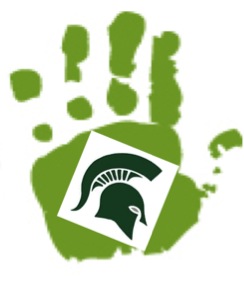 